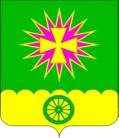 АДМИНИСТРАЦИЯ Нововеличковского сельского поселения  Динского района                                                    ПОСТАНОВЛЕНИЕот 10.05.2017							                             № 95станица НововеличковскаяОб обеспечении требований пожарной безопасности в период уборки урожая, заготовки кормов и хранения зерна в Нововеличковском сельском поселении в 2017 году	В соответствии с Федеральным законом Российской Федерации от 21 декабря 1994 года N 69-ФЗ "О пожарной безопасности", постановлением главы администрации Краснодарского края от 17 июля 1995 года N 400 "О Правилах пожарной безопасности при производстве, хранении, переработке сельскохозяйственной продукции на территории Краснодарского края", в целях необходимости проведения мероприятий по предупреждению чрезвычайных ситуаций, связанных с защитой от пожаров хлебных массивов, мест хранения зерна и грубых кормов в период проведения хлебоуборочных работ и заготовки грубых кормов, постановляю:1. Обеспечить постоянное взаимодействие с руководителями хозяйств и контроль за соблюдением мер пожарной безопасности в период проведения уборки зерновых культур и заготовки кормов.2. Организовать постоянный мониторинг развития пожарной обстановки на территории Нововеличковского сельского поселения, обеспечив устойчивое и своевременное доведение информации о ЧС (пожар) до соответствующих служб района (ОФПС, ОД ЕДДС, ОМВД РФ по Динскому району району)3. Рекомендовать руководителям предприятий всех форм собственности:3.1 издать приказы и распоряжения по вопросам предупреждения чрезвычайных ситуаций, связанных с обеспечением противопожарной защиты хлебоуборочных работ, зернохранилищ, мест складирования грубых кормов, уборочной техники и мест проживания лиц, прикомандированных на уборку урожая;3.2 убрать и вывезти горючий мусор, выкосить и вынести сухую траву и камыш в местах прилегания к зданиям и другим строениям;3.3 к началу уборки закончить ремонт и укомплектование пожарной техники автоцистерн пожарно-технического вооружения;3.4 осуществлять выход автотранспортной техники из гаража только с первичными средствами пожаротушения и искрогасителями;3.5 выполнять опашку полей со стороны лесополос и дорог, шириной опашки не менее 4-х метров.3.6 с каждой сменой механизаторов ежедневно, перед началом работы проводить инструктаж по вопросам пожарной безопасности.3.7 категорически запрещать выжигание стерни и пожнивных остатков;3.8 на каждом убираемом массиве организовать дежурство трактора с плугом и перевозимыми емкостями с водой, объемом не менее 2 м.куб. Обеспечить убираемые массивы противопожарными аншлагами.4. Начальнику отдела по общим и правовым вопросам Калитка О.Ю.:	4.1. разместить настоящее постановление на официальном сайте администрации Нововеличковского сельского поселения;4.2. довести настоящее постановление до сведения заинтересованных лиц.5. Контроль за выполнением настоящего постановления оставляю за собой. 6. Настоящее постановление вступает в силу со дня его официального обнародования. Глава администрации Нововеличковскогосельского поселения							             С.М.Кова